اثر تدفق القروض الخارجية في تحقيق التحولات الهيكلية لاقتصادات بعض دول الاسكوا ، للمدة (1990- (2002، مجلة العلوم الاقتصادية والإدارية ، كلية الإدارة والاقتصاد ، جامعة بغداد ، العدد (45) من المجلد (13) ،2007 .مسح للأحوال الاقتصادية والاجتماعية والديموغرافية في اهوار العراق / الأمم المتحدة.تحليل العلاقة الدالية بين النمو الاقتصادي والفقر في العراق ، للمدة(2007-1990) .تحديد اتجاهات العلاقة بين العمق المالي والنمو الاقتصادي في العراق للمدة(2010-1990) ، مجلة العلوم الاقتصادية والإدارية ، كلية الإدارة والاقتصاد ، جامعة القادسية ، المجلد (15) ، العدد (1) ، 2013 .واقع ومشكلات قطاع التجارة الخارجية في العراق للمدة (2003-2012) ، مجلة الدنانير ، كلية الإدارة والاقتصاد ، الجامعة العراقية ، العدد (6) ، 2014 .تحليل متغيرات الإنفاق الكلي في العراق للمدة (2003-2012) ، مجلة الكوت للعلوم الاقتصادية والإدارية ، كلية الإدارة والاقتصاد ، جامعة واسط ، العدد (17) ، 2015 .أستاذ محاضر في دورة (الإدارة المتكاملة للموارد المائية) التي نظمها برنامج الأمم المتحدة للبيئة بالتعاون مع رئاسة جامعة ذي قار ،2006 .المشــــاركة في دورة إعــــــداد وتدريب المســــــــــتشارين لدى منظمة الأمم المتحدة للتنمية الصناعية (UNIDO) ،" برنامج تشجيع الاستثمار والتطوير الصناعي " المركز الإقليمي العربي للأعمال الحرة والاستثمار في المنامة ، مملكة البحرين من 22-19سبتمبر/ أيلولِ , 2010، نظمت من قبل منظمة الأمم المتحدة.المشاركة في دورة تدريبية حول "إعداد وتقييم المشروعات الاستثمارية باستخدام برنامج(COMFAR  III)،للفترة من 24 – 29يوليو/تموز2011 ، المملكة الأردنية الهاشمية ، نظمت من قبل منظمة الأمم المتحدة .المشاركة في ورشة عمل برعاية معالي وزير التعليم العالي الأستاذ علي محـمد الحسيني الأديب ، تحت عنوان " الاعتمادية لجمعية تطوير كليات الإعمال(AACSB- الدولية) ، مشروع التنمية المالية التابع للوكالة الأمريكية للتنمية الدولية/USAID، بتاريخ / الاثنين ، 20 /6/ 2011 ، النادي اللبناني ، بغداد ، العراق .المشاركة في دورة تدريبية برعاية معالي وزير التعليم العالي الأستاذ علي محـمد الحسيني الأديب ، تحت عنوان " ورشة عمل حول القضايا الراهنة في التعليم المالي والمصرفي" ، مشروع التنمية المالية التابع للوكالة الأمريكية للتنمية الدولية /USAID، بتاريخ / الأحد ، 18 /12/ 2011ولغاية22/12/2011 ، في المعهد العالي للدراسات المالية والمصرفية ، جامعة بغداد ، بغداد ، العراق .المشاركة في ورشة عمل برعاية الدكتور عبد الصاحب نجم مستشار معالي وزير التعليم العالي والبحث العلمي ، تحت عنوان " ورشة عمل حول " الأمور المالية المصرفية وسبل تطويرها في العراق " ، مشروع التنمية المالية التابع للوكالة الأمريكية للتنمية الدولية /USAID ، بتاريخ / السبت ، 17 /3/ 2012 ، في كلية المنصور الجامعة ، بغداد ، العراق .المشاركة في دورة تدريبية برعاية الدكتور عبد الصاحب نجم مستشار معالي وزير التعليم العالي والبحث العلمي ، تحت عنوان " ورشة عمل حول " دمج مبادئ ريادة الأعمال في المناهج" ، مشروع التنمية المالية التابع للوكالة الأمريكية للتنمية الدولية/USAID، بتاريخ / الثلاثاء ، 28 /8/ 2012 ولغاية 30/8/2012 ، في كلية الإدارة والاقتصاد ، جامعة بغداد ، بغداد ، العراق .أستاذ محاضر في ندوة " الاستثمار في العراق الواقع والتحديات "  اتحاد رجال الأعمال في الناصرية ، 2009 . أســـتاذ محاضر في الندوة العلمية المقامة في جامعة ذي قار / كلية الإدارة والاقتصاد / الرفاعي ، تحت شعار " اثر ظاهرة المخدرات على المجتمع العراقي " ، ك2 / 2012 .أســــتاذ محاضر في الندوة العلمية المقامة في جامعة ذي قار / كلية الإدارة والاقتصاد / الرفاعي ، تحت شــــعار " الإدارة البيئية المتكاملة  " ، نيسان / 2012 .أستاذ محاضر في الندوة العلمية المقامة في جامعة القادسية / كلية الإدارة والاقتصاد ، تحت شعار " الاستثمار في رأس المال البشري ركيزة أساسية لتحقيق التنمية المستدامة " ، 18 / نيسان / 2012 .العمل كمستشار اقتصادي في منظمة الأمم المتحدة للتنمية الصناعية ، برنامج تطوير المشروعات الصناعية في محافظة ذي قار .القيام بإعداد دراسات الجدوى المالية والاقتصادية للعديد من المشروعات الكبيرة والمتوسطة لصالح هيئة الاستثمار والقطاع الخاص في محافظة ذي قار .القيام بإعداد دراسات الجدوى المالية والاقتصادية للعديد من المشروعات الكبيرة لصالح جامعة ذي قار .المساهمة في عقد العديد من ورش العمل المخصصة لتطوير رواد الأعمال لصالح غرفة تجارة الناصرية .المساهمة في استحداث وتأسيس كلية الإدارة والاقتصاد / جامعة ذي قار .المساهمة في استحداث وتأسيس دراسة الدبلوم العالي في التخطيط الاستراتيجي في كلية الإدارة والاقتصاد / جامعة ذي قار .The Effect of  External Loans Flow Through Achieving Structural Transformation For The Economy of Some of  The  Escwa Countries (1990 – 2002) ,  Journal for Economics and Administrative Sciences , College of  Administration and Economics , University of  Baghdad  , Vol (13) , No(45) , 2007.Survey of  the Economic, Social and Demographic Conditions in the Marshes of  Iraq / United Nations .Analysis of the Functional Relation Between  the Economic Growth and Poverty in Iraq For the Period 1990-2007.Determining  the  Trends of the Relationship between the Financial Depth and the Economic Growth in Iraq for the period (1990-2010) , Al-Qadisiya Journal for Administrative and Economics Sciences , Vol (15) , No(1) , 2013.Reality and the problems of the external trade sector in Iraq for the period (2003-2012) . Journal of Al-Dananeer , College of Administration and Economics , Al-Iraqia University , No (6) , 2014 .Analysis of  Aggregate Expenditure Variables in Iraq for the period (2003-2012) , Kut Journal for Economics and Administrative Sciences , College of Administration  and  Economics , Wasit University , No (17) ,2015 .السيرة الذاتيةالمعلومات الشخصية :الاسم الكامل  :   أ .م . د صادق زوير لجلاج السعيدي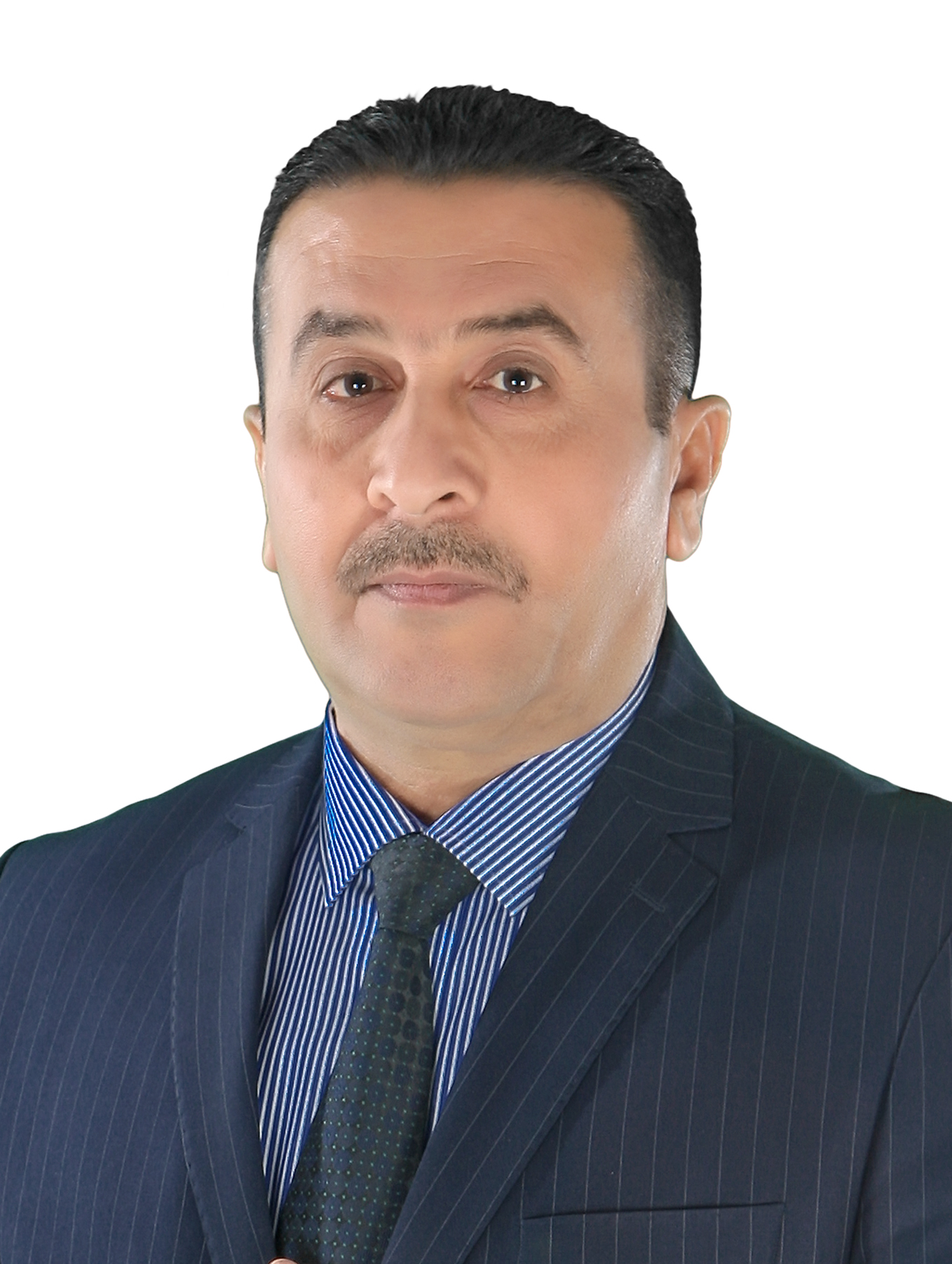 تاريخ ومكان الميلاد :2      / 2 / 1965  - الناصريةالديانة :   مسلمEmail:   dr.sadq@Yahoo.comGmail:   sadqzwer88@gmail.comdr.sadq@utq.edu.iqWebmail :المؤهلات العلمية :المعهد / الجامعةالشهادة  العلميةالمدينة / الدولةالاختصاصتاريخ التخرججامعة بغداد / كلية الإدارة والاقتصادبكالوريوسالعراق / بغدادتخطيط وتنمية1988-1987جامعة بغداد / كلية الإدارة والاقتصادماجستيرالعراق / بغداداقتصاد2006 / 4 / 4جامعة بغداد / كلية الإدارة والاقتصاددكتوراهالعراق / بغدادقياس اقتصادي2011 /10/18الألقاب العلمية :اللقب العلميمن تاريخإلى تاريخمدرس مساعد2006 / 6 / 82011 / 10 / 31مدرس2011 / 10 / 312015 / 1 / 7أستاذ مساعد2015 / 1 / 7حتى الآنالتاريخ الوظيفي :مكان العملالمنصب الوظيفيمن تاريخإلى تاريخجامعة ذي قار / مركز أبحاث الاهوارباحث اقتصادي2006 / 6 /82008 /11/18جامعة ذي قار / كلية الإدارة والاقتصاد/ الرفاعيرئيس قسم الإدارة العامة2011 /11/32012 /5/10جامعة ذي قار / كلية الإدارة والاقتصادرئيس قسم العلوم المالية والمصرفية2012 / 9 / 32014 / 3 /12مكتب الاستشارات الخدمية متعدد الاختصاصاترئيس القسم الاقتصادي2014 /6/10حتى الآنجامعة ذي قار / كلية الإدارة والاقتصادرئيس قسم الاقتصاد2014 /9/102016 /10/10جامعة ذي قار / كلية الإدارة والاقتصادمعاون العميد للشؤون العلمية2016 /10/10حتى الآنالبحوث والدراسات :الندوات والدورات والمؤتمرات :المشاركة في اللجان :تاسم اللجنةرقم الكتابتاريخهنوع اللجنة1استحداث كلية الإدارة والاقتصاد / ذي قار9382 /18/ 72012 /8/6أمر جامعي2الإشراف على الكليات الأهلية في ذي قار4س2013 /1/29أمر جامعي3عضو مركز التطوير والتعليم المستمر6729 /54/ 72013 /5/12أمر جامعي4عضو فريق غرفة عمليات التخطيط الاستراتيجي3609 /18/ 72014 /3/10أمر جامعي5مهمة إعادة هيكلة قسم الشؤون الإدارية / رئاسة الجامعة8530 /39/ 72014 /6/26أمر جامعي6عضو اللجنة العليا لضمان الجودة في الجامعة463 /18/ 72016 /1/13أمر جامعي7عضو مجلس إدارة المكتب الاستشاري الخدمي متعدد الاختصاصات1119 /54/ 72016 /1/25أمر جامعي8عضو مجلس تحسين جودة التعليم لكليات العلوم الإدارية والاقتصاديةق /7/5/24402016 /7/24أمر وزاري9عضو لجنة التصنيف الوطني لجودة الجامعات العراقيةج ذ ض/582017 /1/5أمر وزاري10عضو لجنة تدقيق بيانات المتقدمين للإجازات الدراسية(2017-2018)3112017 /1/8أمر جامعي11عضو لجنة توزيع موازنة عام (2017)12192017 /1/26أمر جامعيالنشاطات في خدمة المجتمع :كتب الشكر والتقدير :تالجهة المانحة رقم الكتابالتاريخالسبب1السيد رئيس جامعة ذي قار4857/1/12007/ 8 / 12انجاز الاعمال الموكلة اليهم2السيد رئيس جامعة ذي قار13696/1/12010/ 12 / 2انجاز الاعمال الموكلة اليهم3السيد رئيس جامعة ذي قار8176/1/12011/ 7 / 2للجهود المبذولة في حفل افتتاح جامعة سومر4السيد رئيس جامعة ذي قار10940/1/12011/ 9 / 27للجهود المبذولة في اللجان الامتحانية5السيد رئيس جامعة ذي قار883/1/12012/ 1 / 25إدارة ندوة اثر ظاهرة المخدرات على المجتمع العراقي6منظمة الأمم المتحدة للتنمية الصناعية232012/ 4/ 23المساهمة الفاعلة في برنامج تطوير المشروعات7السيد رئيس جامعة ذي قار5541/1/12012/ 5 / 6ندوة الإدارة البيئية المتكاملة / الرفاعي8السيد رئيس جامعة ذي قار8890/1/12012/ 7/ 22المساهمة في تأسيس كلية الإدارة والاقتصاد / الرفاعي9السيد رئيس جامعة ذي قار13762/1/12012/11/19للجهود المبذولة في استحداث كلية الإدارة والاقتصاد 10السيد رئيس جامعة ذي قار13861/1/12012/11/20للعمل الدؤوب11السيد رئيس جامعة ذي قار6772/1/12013/ 5/ 13ورشة العمل لشرح الية تطبيق نموذج التقييم الذاتي12معالي وزير التعليم العالي والبحث العلمي490/16م و2014/ 3/ 1913السيد رئيس جامعة ذي قار5734/1/12014/ 4/ 21للجهود المبذولة في المؤتمر العلمي لضمان الجودة14معالي وزير التعليم العالي والبحث العلمي101172014/ 5/ 1115السيد رئيس جامعة ذي قار11252/1/12014/ 9/ 7اكمال تصميم برنامج الجامعة للأرشفة الالكترونية16السيد رئيس جامعة ذي قار850/1/12015/ 1/ 22انجاز المهام الموكلة اليهم17السيد رئيس جامعة ذي قار8175/1/12015/ 6/ 14المساهمة في مؤتمر ذي قار الاول18السيد رئيس جامعة ذي قار10274/1/12015/ 8/ 11اللجان الامتحانية19السيد رئيس جامعة ذي قار14621/1/12015/11/19اللجان الامتحانية20السيد رئيس جامعة ذي قار14622/1/12015/11/19جهود مبذولة في حفل تخرج الطلبة21السيد رئيس جامعة ذي قار14749/1/12016/12/22تنفيذ طرق وممرات كلية الإدارة والاقتصاد22السيد رئيس جامعة ذي قار19592017/2/29الذهاب إلى قاطع الموصل لدعم قواتنا البطلةC.VPersonal Information :                        Ass.Prof.Dr. SadqZwerLglagFull Name :2/2/1965AlnasiriyahDate and Place of Birth Muslim                                      Religion :      dr.sadq@Yahoo.comEmail:sadqzwer88@gmail.comGmail:  dr.sadq@utq.edu.iqWebmail :Qualifications :     Graduation DateSpecializationCertificateThe University1987-1988Planning and DevelopmentB.SCBaghdad 4 / 4 / 2006EconomyM.SCBaghdad 18 / 10 / 2011EconometricsPHDBaghdad The Scientific Titles :To From The Scientific Title2011 / 10 / 312006 / 6 / 8Assistant Lecturer2015 / 1 / 72011 / 10 / 31LecturerUntil Now2015 / 1 / 7Ass.Prof.Dr.Employment History :                 To From TenureWorkplace2008 2006 ResearcherMarshlands Research Center2012 2011 Head of The DepartmentCollege of Administration and Economics / Al-Rifai2014 2012 Head of The DepartmentCollege of Administration and Economics / Thi-Qar20162014 Head of The DepartmentCollege of Administration and Economics / Thi-QarUntil Now2016Assistant of the Dean for Scientific AffairsCollege of Administration and Economics / Thi-QarResearch and Studies :                                                                                  